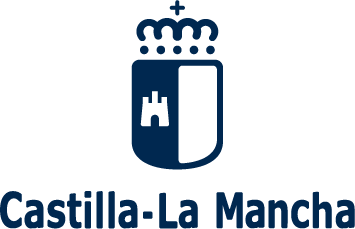 Consejería de Educación, Cultura y DeportesDirección General de Inclusión Educativa y ProgramasANEXO VRECLAMACIÓN AL RESULTADO PROVISIONAL DE LA BAREMACIÓNADMISIÓN DE ALUMNADO EN CENTROS DOCENTES PÚBLICOS Y PRIVADOS CONCERTADOSSEGUNDO CICLO DE E. INFANTIL, E. PRIMARIA, E.S.O. Y BACHILLERATOCURSO 2020/ 2021SR./SRA. DIRECTOR/DIRECTORA DEL CENTRO DOCENTE      _____________________________________________________Organismo destinatario: CONSEJERÍA DE EDUCACIÓN, CULTURA Y DEPORTESDIRECCIÓN GENERAL DE INCLUSIÓN EDUCATIVA Y PROGRAMASSERVICIOS DE PLANIFICACIÓN DE LAS DELEGACIONES PROVINCIALESCódigo DIR3: Servicio Planificación ALBACETE: A08028080Servicio Planificación CIUDAD REAL: A08028131Servicio Planificación CUENCA: A08028150Servicio Planificación GUADALAJARA: A08028170Servicio Planificación TOLEDO: A08028186DILIGENCIA: El funcionario/a abajo firmante declara que los datos consignados en la presente reclamación son de acuerdo a los proporcionados y consentidos vía telefónica por la persona reclamante, según la Orden 66/2020 y Resolución 08/05/2020 de la Consejería de Educación, Cultura y Deportes de Castilla La-Mancha.En __________________a ________ de ________________de 20__	                                 El funcionario/a:	Fdo.: ________________________                                               DATOS DE LA SOLICITUDDATOS DE LA SOLICITUDDATOS DE LA SOLICITUDDATOS DE LA SOLICITUDAPELLIDOS Y NOMBRE DE LA PERSONA RECLAMANTE:       ___________________________________________________________________________APELLIDOS Y NOMBRE DE LA PERSONA RECLAMANTE:       ___________________________________________________________________________APELLIDOS Y NOMBRE DE LA PERSONA RECLAMANTE:       ___________________________________________________________________________APELLIDOS Y NOMBRE DE LA PERSONA RECLAMANTE:       ___________________________________________________________________________CON DNI / NIF / NIE / Pasaporte Nº::       _______________________________ CORREO ELECTRÓNICO:       ___________________________________DENOMINACIÓN DEL CENTRO SOLICITADO 1ª OPCIÓN Y LOCALIDAD:       _______________________________________________________________CON DNI / NIF / NIE / Pasaporte Nº::       _______________________________ CORREO ELECTRÓNICO:       ___________________________________DENOMINACIÓN DEL CENTRO SOLICITADO 1ª OPCIÓN Y LOCALIDAD:       _______________________________________________________________CON DNI / NIF / NIE / Pasaporte Nº::       _______________________________ CORREO ELECTRÓNICO:       ___________________________________DENOMINACIÓN DEL CENTRO SOLICITADO 1ª OPCIÓN Y LOCALIDAD:       _______________________________________________________________CON DNI / NIF / NIE / Pasaporte Nº::       _______________________________ CORREO ELECTRÓNICO:       ___________________________________DENOMINACIÓN DEL CENTRO SOLICITADO 1ª OPCIÓN Y LOCALIDAD:       _______________________________________________________________NIVEL EDUCATIVO SOLICITADO (marcar el nivel solicitado):NIVEL EDUCATIVO SOLICITADO (marcar el nivel solicitado):NIVEL EDUCATIVO SOLICITADO (marcar el nivel solicitado):NIVEL EDUCATIVO SOLICITADO (marcar el nivel solicitado):E. InfantilE. PrimariaE.S.O.BachilleratoY, EN SU NOMBRE, DON / DOÑA:      _____________________________________________ CON DNI / NIF / NIE / Pasaporte Nº:      _________________Y,  DON / DOÑA:      _________________________________________________________      CON DNI / NIF / NIE / Pasaporte Nº:      _________________COMO PADRE / MADRE / TUTORES O TUTORAS LEGALES DEL ALUMNO O ALUMNA:     _____________________________________________________PRESENTAN LA SIGUIENTE RECLAMACIÓN CONTRA EL RESULTADO PROVISIONAL DE LA BAREMACIÓN REALIZADA POR EL CONSEJO ESCOLAR O TITULAR DEL CENTRO PARA EL CRITERIO DE ADMISIÓN (marcar el criterio o criterios con cuya puntuación se está disconforme):BREVE EXPLICACIÓN DEL MOTIVO POR EL QUE SE REALIZA  (Continuar en el reverso del impreso si es necesario):Y ADJUNTAN  (especificar en su caso):	En ____________________________ a ________ de ___________________________ de 20__	El padre/tutor 1	La madre/tutor 2	El alumno o alumna (si es mayor de edad)Fdo.: ________________________                                               Fdo.: __________________________                    Fdo.: _______________________________INFORMACIÓN BÁSICA DE PROTECCIÓN DE DATOSINFORMACIÓN BÁSICA DE PROTECCIÓN DE DATOSResponsableViceconsejería de Educación FinalidadGestión de la admisión del alumnado en los centros educativos de Castilla-La ManchaLegitimaciónCumplimiento de una obligación legal / Ejercicio de poderes públicos - Ley Orgánica 2/2006, de 3 de mayo, de Educación / Ley Orgánica 8/2013, de 9 de diciembre, para la mejora de la calidad educativa / Ley 7/2010, de 20 de julio, de Educación de Castilla-La ManchaDestinatariosExiste cesión de datosDerechosPuede ejercer los derechos de acceso, rectificación o supresión de sus datos, así como otros derechos, tal y como se explica en la información adicional.Información adicionalDisponible en la dirección electrónica: https://www.castillalamancha.es/protecciondedatos 